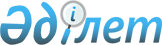 Мәслихаттың 2011 жылғы 21 желтоқсандағы № 353 "Алтынсарин ауданының 2012-2014 жылдарға арналған аудандық бюджеті туралы" шешіміне өзгерістер енгізу туралыҚостанай облысы Алтынсарин ауданы мәслихатының 2012 жылғы 8 ақпандағы № 11 шешімі. Қостанай облысы Алтынсарин ауданының Әділет басқармасында 2012 жылғы 14 ақпанда № 9-5-141 тіркелді

      Қазақстан Республикасының 2008 жылғы 4 желтоқсандағы Бюджет кодексінің 104, 109 баптарына, "Қазақстан Республикасындағы жергілікті мемлекеттік басқару және өзін-өзі басқару туралы" Қазақстан Республикасының 2001 жылғы 23 қаңтардағы Заңының 6-бабына сәйкес Алтынсарин аудандық мәслихаты ШЕШТІ:



      1. "Алтынсарин ауданының 2012-2014 жылдарға арналған аудандық бюджеті туралы" мәслихаттың 2011 жылғы 21 желтоқсандағы № 353 шешіміне (Нормативтік құқықтық актілерді мемлекеттік тіркеу тізілімінде 9-5-136 нөмірімен тіркелген, 2012 жылғы 6 қаңтарда "Таза бұлақ- Чистый родник" газетінде жарияланған) келесі өзгерістер енгізілсін:



      көрсетілген шешімнің 1-тармағы жаңа редакцияда жазылсын:

      "1. Алтынсарин ауданының 2012-2014 жылдарға арналған аудандық бюджеті тиісінше, 1, 2 және 3-қосымшаларға сәйкес, оның ішінде 2012 жылға мынадай көлемдерде бекітілсін:

      1) кірістер - 1338379,0 мың теңге, оның ішінде:

      салықтық түсімдер бойынша - 380673,0 мың теңге;

      салықтық емес түсімдер бойынша - 1722,0 мың теңге;

      негізгі капиталды сатудан түсетін түсімдер бойынша - 603,0 мың теңге;

      трансферттер түсімі бойынша - 955381,0 мың теңге;

      2) шығындар - 1352013,2 мың теңге;

      3) таза бюджеттік кредиттеу - 22768,4 мың теңге, соның ішінде:

      бюджеттік кредиттер - 24719,4 мың теңге;

      бюджеттік кредиттерді өтеу - 1951,0 мың теңге;

      4) қаржы активтерімен операциялар бойынша сальдо - 5000,0 мың теңге, оның ішінде:

      қаржы активтерін сатып алу - 5000,0 мың теңге;

      5) бюджет тапшылығы (профициті)- - 41402,6 мың теңге;

      6) бюджет тапшылығын қаржыландыру (профицитін пайдалану) - 41402,6 мың теңге.";



      көрсетілген шешімнің 1, 5-қосымшалары осы шешімнің 1, 2- қосымшаларына сәйкес жаңа редакцияда жазылсын.



      2. Осы шешім 2012 жылдың 1 қаңтарынан бастап қолданысқа енгізіледі.      Аудандық мәслихаттың

      кезектен тыс сессияның

      төрағасы                                   Ж. Мақышев      Алтынсарин аудандық

      мәслихатының хатшысы                       А. Кенжеғарин      КЕЛІСІЛДІ:      "Алтынсарин ауданы әкімдігінің

      экономика және қаржы бөлімі"

      мемлекеттік мекемесінің бастығы

      _____________ Е. Павлюк

Мәслихаттың          

2012 жылғы 8 ақпандағы № 11  

шешіміне 1-қосымша      Мәслихаттың          

2011 жылғы 21 желтоқсандағы № 353  

шешіміне 1-қосымша       Алтынсарин ауданының 2012 жылға арналған бюджеті

Мәслихаттың          

2012 жылғы 8 ақпандағы № 11  

шешіміне 2-қосымша      Мәслихаттың           

2011 жылғы 21 желтоқсандағы № 353  

шешіміне 5-қосымша        2012 жылға арналған ауданның кенттері, ауылдары (селолары),

ауылдық (селолық) округтерінің бюджеттік

бағдарламаларының тізбесі
					© 2012. Қазақстан Республикасы Әділет министрлігінің «Қазақстан Республикасының Заңнама және құқықтық ақпарат институты» ШЖҚ РМК
				СанатыСанатыСанатыСанатыСомасы

(мың

теңге)СыныбыСыныбыСыныбыСомасы

(мың

теңге)Ішкі сыныбыІшкі сыныбыСомасы

(мың

теңге)АтауыСомасы

(мың

теңге)I. КІРІСТЕР1338379,01Салықтық түсімдер380673,0101Табыс салығы174955,01012Жеке табыс салығы174955,0103Әлеуметтiк салық125098,01031Әлеуметтік салық125098,0104Меншiкке салынатын салықтар70627,01041Мүлiкке салынатын салықтар47130,01043Жер салығы3263,01044Көлiк құралдарына салынатын салық16273,01045Бірыңғай жер салығы3961,0105Тауарларға, жұмыстарға және

қызметтерге салынатын iшкi салықтар8831,01052Акциздер923,01053Табиғи және басқа да ресурстарды

пайдаланғаны үшiн түсетiн түсiмдер3993,01054Кәсiпкерлiк және кәсiби қызметтi

жүргiзгенi үшiн алынатын алымдар3001,01055Ойын бизнесіне салық914,0108Заңдық мәнді іс-әрекеттерді

жасағаны және (немесе) оған

уәкілеттігі бар мемлекеттік

органдар немесе лауазымды адамдар

құжаттар бергені үшін алынатын

міндетті төлемдер1162,01081Мемлекеттік баж1162,02Салықтық емес түсiмдер1722,0201Мемлекеттік меншіктен түсетін

кірістер880,02015Мемлекет меншігіндегі мүлікті жалға

беруден түсетін кірістер880,0202Мемлекеттік бюджеттен

қаржыландырылатын мемлекеттік

мекемелердің тауарларды

(жұмыстарды, қызметтерді)

өткізуінен түсетін түсімдер32,02021Мемлекеттік бюджеттен

қаржыландырылатын мемлекеттік

мекемелердің тауарларды

(жұмыстарды, қызметтерді)

өткізуінен түсетін түсімдер32,0206Басқа да салықтық емес түсiмдер810,02061Басқа да салықтық емес түсiмдер810,03Негізгі капиталды сатудан түсетін

түсімдер603,0303Жердi және материалдық емес

активтердi сату603,03031Жерді сату603,04Трансферттердің түсімі955381,0402Мемлекеттiк басқарудың жоғары

тұрған органдарынан түсетiн

трансферттер955381,04022Облыстық бюджеттен түсетiн

трансферттер955381,0Функционалдық топФункционалдық топФункционалдық топФункционалдық топФункционалдық топСомасы

(мың

теңге)Кіші функцияКіші функцияКіші функцияКіші функцияСомасы

(мың

теңге)Бюджеттік бағдарламалардың әкімшісіБюджеттік бағдарламалардың әкімшісіБюджеттік бағдарламалардың әкімшісіСомасы

(мың

теңге)БағдарламаБағдарламаСомасы

(мың

теңге)АтауыСомасы

(мың

теңге)II. ШЫҒЫНДАР1352013,21Жалпы сипаттағы мемлекеттік

қызметтер166745,0101Мемлекеттiк басқарудың жалпы

функцияларын орындайтын

өкiлдiк атқарушы және басқа

органдар150943,0101112Аудан (облыстық маңызы бар

қала) мәслихатының аппараты14391,0101112001Аудан (облыстық маңызы бар

қала) мәслихатының қызметін

қамтамасыз ету жөніндегі

қызметтер10865,0101112003Мемлекеттік органның күрделі

шығыстары3526,0101122Аудан (облыстық маңызы бар

қала) әкімінің аппараты58628,0101122001Аудан (облыстық маңызы бар

қала) әкімінің қызметін

қамтамасыз ету жөніндегі

қызметтер53695,011122003Мемлекеттік органның күрделі

шығыстары4933,0101123Қаладағы аудан, аудандық

маңызы бар қала, кент, ауыл

(село), ауылдық (селолық)

округ әкімінің аппараты77924,0101123001Қаладағы аудан, аудандық

маңызы бар қала, кент, ауыл

(село), ауылдық (селолық)

округ әкімінің қызметін

қамтамасыз ету жөніндегі

қызметтер76194,0101123022Мемлекеттік органның күрделі

шығыстары1730,0102Қаржылық қызмет1200,0102459Ауданның (облыстық маңызы бар

қаланың) экономика және қаржы

бөлімі1200,0102459010Жекешелендіру, коммуналдық

меншікті басқару,

жекешелендіруден кейінгі

қызмет және осыған байланысты

дауларды реттеу300,0102459011Коммуналдық меншікке түскен

мүлікті есепке алу, сақтау,

бағалау және сату900,0109Жалпы сипаттағы өзге де

мемлекеттiк қызметтер14602,0109459Ауданның (облыстық маңызы бар

қаланың) экономика және қаржы

бөлімі14602,0109459001Ауданның (облыстық маңызы бар

қаланың) экономикалық

саясатын қалыптастыру мен

дамыту, мемлекеттік

жоспарлау, бюджеттік атқару

және коммуналдық меншігін

басқару саласындағы

мемлекеттік саясатты іске

асыру жөніндегі қызметтер14602,02Қорғаныс840,0201Әскери мұқтаждықтар640,0201122Аудан (облыстық маңызы бар

қала) әкімінің аппараты640,0201122005Жалпыға бірдей әскери

міндетті атқару шеңберіндегі

іс-шаралар640,0202Төтенше жағдайлар жөнiндегi

жұмыстарды ұйымдастыру200,0202122Аудан (облыстық маңызы бар

қала) әкімінің аппараты200,0202122006Аудан (облыстық маңызы бар

қала) ауқымындағы төтенше

жағдайлардың алдын алу және

жою200,04Білім беру846221,1401Мектепке дейінгі тәрбие және

оқыту29392,0401471Ауданның (облыстық маңызы бар

қаланың) білім, дене

шынықтыру және спорт бөлімі29392,0401471003Мектепке дейінгі тәрбиелеу

ұйымдарының қызметін

қамтамасыз ету29165,0401471025Республикалық бюджеттен

берілетін нысаналы

трансферттер есебінен

мектепке дейінгі ұйымдардың

тәрбиешілеріне біліктілік

санаты үшін қосымша ақының

мөлшерін ұлғайту227,0402Бастауыш, негізгі орта және

жалпы орта білім беру802928,1402123Қаладағы аудан, аудандық

маңызы бар қала, кент, ауыл

(село), ауылдық (селолық)

округ әкімінің аппараты820,0402123005Ауылдық (селолық) жерлерде

балаларды мектепке дейін

тегін алып баруды және кері

алып келуді ұйымдастыру820,0402471Ауданның (облыстық маңызы бар

қаланың) білім, дене

шынықтыру және спорт бөлімі802108,1402471004Жалпы білім беру792136,1402471063Республикалық бюджеттен

берілетін нысаналы

трансферттер есебінен

"Назарбаев зияткерлік

мектептері" ДБҰ-ның оқу

бағдарламалары бойынша

біліктілікті арттырудан өткен

мұғалімдерге еңбекақыны

арттыру1325,0402471064Республикалық бюджеттен

берілетін трансферттер

есебінен мектеп мұғалімдеріне

біліктілік санаты үшін

қосымша ақының мөлшерін

ұлғайту8647,0409Бiлiм беру саласындағы өзге

де қызметтер13901,0409471Ауданның (облыстық маңызы бар

қаланың) білім, дене

шынықтыру және спорт бөлімі13901,0409471009Ауданның (облыстық маңызы бар

қаланың) мемлекеттік білім

беру мекемелері үшін,

оқулықтар мен оқу-әдiстемелiк

кешендерді сатып алу және

жеткізу6100,0409471010Аудандық (қалалық) ауқымдағы

мектеп олимпиадаларын және

мектептен тыс іс-шараларды

өткiзу535,0409471020Республикалық бюджеттен

берілетін трансферттер

есебінен жетім баланы (жетім

балаларды) және

ата-аналарының қамқорынсыз

қалған баланы (балаларды)

күтіп-ұстауға асыраушыларына

ай сайынғы ақшалай қаражат

төлемдері7266,06Әлеуметтік қамсыздандыру және

әлеуметтік көмек62968,0602Әлеуметтік көмек50894,0602451Ауданның (облыстық маңызы бар

қаланың) жұмыспен қамту және

әлеуметтік бағдарламалар

бөлімі50894,0602451002Еңбекпен қамту бағдарламасы9994,0602451005Мемлекеттік атаулы әлеуметтік

көмек3208,0602451007Мүгедектерді оңалту жеке

бағдарламасына сәйкес, мұқтаж

мүгедектерді міндетті

гигиеналық құралдармен және

ымдау тілі мамандарының

қызмет көрсетуін, жеке

көмекшілермен қамтамасыз ету7100,0602451010Үйден тәрбиеленіп оқытылатын

мүгедек балаларды материалдық

қамтамасыз ету466,0602451014Мұқтаж азаматтарға үйде

әлеуметтік көмек көрсету10965,060245101618 жасқа дейінгі балаларға

мемлекеттік жәрдемақылар9611,0602451017Мүгедектерді оңалту жеке

бағдарламасына сәйкес, мұқтаж

мүгедектерді міндетті

гигиеналық құралдармен және

ымдау тілі мамандарының

қызмет көрсетуін, жеке

көмекшілермен қамтамасыз ету1063,0602451023Жұмыспен қамту орталықтарының

қызметін қамтамасыз ету8487,0609Әлеуметтік көмек және

әлеуметтік бағдарламаларды

қамтамасыз ету салаларындағы

өзге де қызметтер12074,0609451Ауданның (облыстық маңызы бар

қаланың) жұмыспен қамту және

әлеуметтік бағдарламалар

бөлімі12074,0609451001Жергілікті деңгейде жұмыспен

қамтуды қамтамасыз ету және

халық үшін әлеуметтік

бағдарламаларды іске асыру

саласындағы мемлекеттік

саясатты іске асыру жөніндегі

қызметтер11815,0609451011Жәрдемақыларды және басқа да

әлеуметтік төлемдерді

есептеу, төлеу мен жеткізу

бойынша қызметтерге ақы төлеу259,07Тұрғын үй-коммуналдық

шаруашылық88362,0701Тұрғын үй шаруашылығы71045,0701472Ауданның (облыстық маңызы бар

қаланың) құрылыс, сәулет және

қала құрылысы бөлімі71045,0701472003Мемлекеттік коммуналдық

тұрғын үй қорының тұрғын үйін

жобалау, салу және (немесе)

сатып алу56210,0701472004Инженерлік коммуникациялық

инфрақұрылымды жобалау,

дамыту, жайластыру және

(немесе) сатып алу14835,0702Коммуналдық шаруашылық12725,0702458Ауданның (облыстық маңызы бар

қаланың) тұрғын

үй-коммуналдық шаруашылығы,

жолаушылар көлігі және

автомобиль жолдары бөлімі6450,0702458012Сумен жабдықтау және су бұру

жүйесінің жұмыс істеуі6450,0702472Ауданның (облыстық маңызы бар

қаланың) құрылыс, сәулет және

қала құрылысы бөлімі6275,0702472006Сумен жабдықтау және су бұру

жүйесін дамыту6275,0703Елді-мекендерді абаттандыру4592,0703123Қаладағы аудан, аудандық

маңызы бар қала, кент, ауыл

(село), ауылдық (селолық)

округ әкімінің аппараты4592,0703123008Елді мекендердің көшелерін

жарықтандыру1811,0703123011Елді мекендерді абаттандыру

мен көгалдандыру2781,08Мәдениет, спорт, туризм және

ақпараттық кеңістік89859,0801Мәдениет саласындағы қызмет55479,0801478Ауданның (облыстық маңызы бар

қаланың) ішкі саясат,

мәдениет және тілдерді дамыту

бөлімі55479,0801478009Мәдени-демалыс жұмысын қолдау55479,0802Спорт2415,0802471Ауданның (облыстық маңызы бар

қаланың) білім, дене

шынықтыру және спорт бөлімі2415,0802471013Ұлттық және бұқаралық спорт

түрлерін дамыту600,0802471014Аудандық (облыстық маңызы бар

қалалық) деңгейде спорттық

жарыстар өткiзу675,0802471015Әртүрлi спорт түрлерi бойынша

ауданның (облыстық маңызы бар

қаланың) құрама

командаларының мүшелерiн

дайындау және олардың

облыстық спорт жарыстарына

қатысуы1140,0803Ақпараттық кеңістік23355,0803478Ауданның (облыстық маңызы бар

қаланың) ішкі саясат,

мәдениет және тілдерді дамыту

бөлімі23355,0803478005Газеттер мен журналдар арқылы

мемлекеттік ақпараттық саясат

жүргізу жөніндегі қызметтер1200,0803478006Телерадио хабарларын тарату

арқылы мемлекеттік ақпараттық

саясатты жүргізу жөніндегі

қызметтер300,0803478007Аудандық (қалалық)

кiтапханалардың жұмыс iстеуi20858,0803478008Мемлекеттік тілді және

Қазақстан халықтарының басқа

да тілдерін дамыту997,0809Мәдениет, спорт, туризм және

ақпараттық кеңiстiктi

ұйымдастыру жөнiндегi өзге де

қызметтер8610,0809478Ауданның (облыстық маңызы бар

қаланың) ішкі саясат,

мәдениет және тілдерді дамыту

бөлімі8610,0809478001Ақпаратты, мемлекеттілікті

нығайту және азаматтардың

әлеуметтік сенімділігін

қалыптастыру саласында

жергілікті деңгейде

мемлекеттік саясатты іске

асыру жөніндегі қызметтер8510,0809478004Жастар саясаты саласында

іс-шараларды іске асыру100,010Ауыл, су, орман, балық

шаруашылығы, ерекше

қорғалатын табиғи аумақтар,

қоршаған ортаны және

жануарлар дүниесін қорғау,

жер қатынастары21670,01001Ауыл шаруашылығы8872,01001454Ауданның (облыстық маңызы бар

қаланың) кәсіпкерлік және

ауыл шаруашылығы бөлімі2822,01001454099Мамандарды әлеуметтік қолдау

жөніндегі шараларды іске

асыру2822,01001473Ауданның (облыстық маңызы бар

қаланың) ветеринария бөлімі6050,01001473001Жергілікті деңгейде

ветеринария саласындағы

мемлекеттік саясатты іске

асыру жөніндегі қызметтер5358,01001473007Қаңғыбас иттер мен мысықтарды

аулауды және жоюды

ұйымдастыру200,01001473010Ауыл шаруашылығы жануарларын

бірдейлендіру жөніндегі

іс-шараларды жүргізу492,01006Жер қатынастары5870,01006463Ауданның (облыстық маңызы бар

қаланың) жер қатынастары

бөлімі5870,01006463001Аудан (облыстық маңызы бар

қала) аумағында жер

қатынастарын реттеу

саласындағы мемлекеттік

саясатты іске асыру жөніндегі

қызметтер5870,01009Ауыл, су, орман, балық

шаруашылығы және қоршаған

ортаны қорғау мен жер

қатынастары саласындағы өзге

де қызметтер6928,01009473Ауданның (облыстық маңызы бар

қаланың) ветеринария бөлімі6928,01009473011Эпизоотияға қарсы іс-шаралар

жүргізу6928,011Өнеркәсіп, сәулет, қала

құрылысы және құрылыс қызметі6595,01102Сәулет, қала құрылысы және

құрылыс қызметі6595,01102472Ауданның (облыстық маңызы бар

қаланың) құрылыс, сәулет және

қала құрылысы бөлімі6595,01102472001Жергілікті деңгейде құрылыс,

сәулет және қала құрылысы

саласындағы мемлекеттік

саясатты іске асыру жөніндегі

қызметтер6595,012Көлік және коммуникация27250,01201Автомобиль көлігі27250,01201123Қаладағы аудан, аудандық

маңызы бар қала, кент, ауыл

(село), ауылдық (селолық)

округ әкімінің аппараты2250,01201123013Аудандық маңызы бар

қалаларда, кенттерде,

ауылдарда (селоларда),

ауылдық (селолық) округтерде

автомобиль жолдарының жұмыс

істеуін қамтамасыз ету2250,01201458Ауданның (облыстық маңызы бар

қаланың) тұрғын

үй-коммуналдық шаруашылығы,

жолаушылар көлігі және

автомобиль жолдары бөлімі25000,01201458023Автомобиль жолдарының жұмыс

істеуін қамтамасыз ету25000,013Өзгелер35428,01309Өзгелер35428,01309123Қаладағы аудан, аудандық

маңызы бар қала, кент, ауыл

(село), ауылдық (селолық)

округ әкімінің аппараты1991,01309123040Республикалық бюджеттен

нысаналы трансферттер ретінде

"Өңірлерді дамыту"

бағдарламасы шеңберінде

өңірлердің экономикалық

дамуына жәрдемдесу жөніндегі

шараларды іске асыруда

ауылдық (селолық) округтарды

жайластыру мәселелерін шешу

үшін іс-шараларды іске асыру1991,01309454Ауданның (облыстық маңызы бар

қаланың) кәсіпкерлік және

ауыл шаруашылығы бөлімі13662,01309454001Жергілікті деңгейде

кәсіпкерлік, өнеркәсіп және

ауыл шаруашылығы саласындағы

мемлекеттік саясатты іске

асыру жөніндегі қызметтер12062,01309454007Мемлекеттік органның күрделі

шығыстары1600,01309458Ауданның (облыстық маңызы бар

қаланың) тұрғын

үй-коммуналдық шаруашылығы,

жолаушылар көлігі және

автомобиль жолдары бөлімі6580,01309458001Жергілікті деңгейде тұрғын

үй-коммуналдық шаруашылығы,

жолаушылар көлігі және

автомобиль жолдары

саласындағы мемлекеттік

саясатты іске асыру жөніндегі

қызметтер6580,01309459Ауданның (облыстық маңызы бар

қаланың) экономика және қаржы

бөлімі3000,01309459012Ауданның (облыстық маңызы бар

қаланың) жергілікті атқарушы

органының резерві3000,01309471Ауданның (облыстық маңызы бар

қаланың) білім, дене

шынықтыру және спорт бөлімі10195,01309471001Білім, дене шынықтыру және

спорт бөлімі қызметін

қамтамасыз ету10195,015Трансферттер6075,11501Трансферттер6075,11501459Ауданның (облыстық маңызы бар

қаланың) экономика және қаржы

бөлімі6075,11501459006Пайдаланылмаған (толық

пайдаланылмаған) нысаналы

трансферттерді қайтару3944,11501459024Мемлекеттік органдардың

функцияларын мемлекеттік

басқарудың төмен тұрған

деңгейлерінен жоғарғы

деңгейлерге беруге

байланысты, жоғары тұрған

бюджеттерге берілетін

ағымдағы нысаналы

трансферттер2131,0III. Таза бюджеттік несиелеу:22768,4Бюджеттік кредиттер24719,410Ауыл, су, орман, балық

шаруашылығы, ерекше

қорғалатын табиғи аумақтар,

қоршаған ортаны және

жануарлар дүниесін қорғау,

жер қатынастары24719,41001Ауыл шаруашылығы24719,41001454Ауданның (облыстық маңызы бар

қаланың) кәсіпкерлік және

ауыл шаруашылығы бөлімі24719,41001454009Мамандарды әлеуметтік қолдау

шараларын іске асыруға

берілетін бюджеттік кредиттер24719,45Бюджеттік кредиттерді өтеу1951,0501Бюджеттік кредиттерді өтеу1951,05011Жергілікті атқарушы органның

жоғары тұрған бюджет

алдындағы борышын өтеу1951,0IV. Қаржы активтерімен

операциялар бойынша сальдо5000,0қаржы активтерін сатып алу5000,013Өзгелер5000,01309Өзгелер5000,01309459Ауданның (облыстық маңызы бар

қаланың) экономика және қаржы

бөлімі5000,01309459014Заңды тұлғалардың жарғылық

капиталын қалыптастыру немесе

ұлғайту5000,0V. Бюджет тапшылығы

(профициті)-41402,6VI. Бюджет тапшылығын

қаржыландыру (профицитін

пайдалану)41402,67Қарыздар түсімі24270,0701Мемлекеттік ішкі қарыздар24270,07012Қарыз алу келісім-шарттары24270,016Қарыздарды өтеу1951,01601Қарыздарды өтеу1951,01601459Ауданның (облыстық маңызы бар

қаланың) экономика және қаржы

бөлімі1951,01601459005Жергілікті атқарушы органның

жоғары тұрған бюджет

алдындағы борышын өтеу1951,08Бюджет қаражаттарының

пайдаланылатын қалдықтары19083,6801Бюджет қаражаты қалдықтары19083,68011Бюджет қаражатының бос

қалдықтары19083,6Функционалдық топФункционалдық топФункционалдық топФункционалдық топФункционалдық топСома

(мың

теңге)Кіші функцияКіші функцияКіші функцияКіші функцияСома

(мың

теңге)Бюджеттік бағдарламалардың әкімшісіБюджеттік бағдарламалардың әкімшісіБюджеттік бағдарламалардың әкімшісіСома

(мың

теңге)БағдарламаБағдарламаСома

(мың

теңге)АтауыСома

(мың

теңге)01Жалпы сипаттағы мемлекеттiк

қызметтер77924,01Мемлекеттiк басқарудың жалпы

функцияларын орындайтын

өкiлдiк, атқарушы және басқа

органдар77924,0123Қаладағы аудан, аудандық

маңызы бар қала, кент, ауыл

(село), ауылдық (селолық)

округ әкімінің аппараты77924,0001Қаладағы аудан, аудандық

маңызы бар қаланың, кент, ауыл

(село), ауылдық (селолық)

округ әкімінің қызметін

қамтамасыз ету жөніндегі

қызметтер76194,0022Мемлекеттік органның күрделі

шығыстары1730,0123Большечураков ауылдық

(селолық) округі әкімінің

аппараты6234,0001Қаладағы аудан, аудандық

маңызы бар қаланың, кент, ауыл

(село), ауылдық (селолық)

округ әкімінің қызметін

қамтамасыз ету жөніндегі

қызметтер6234,0123Димитров ауылдық (селолық)

округі әкімінің аппараты6374,0001Қаладағы аудан, аудандық

маңызы бар қаланың, кент, ауыл

(село), ауылдық (селолық)

округ әкімінің қызметін

қамтамасыз ету жөніндегі

қызметтер6274,0022Мемлекеттік органның күрделі

шығыстары100,0123Докучаев ауылдық (селолық)

округі әкімінің аппараты6247,0001Қаладағы аудан, аудандық

маңызы бар қаланың, кент, ауыл

(село), ауылдық (селолық)

округ әкімінің қызметін

қамтамасыз ету жөніндегі

қызметтер6247,0123Красный Кордон ауылы (селосы)

әкімінің аппараты6693,0001Қаладағы аудан, аудандық

маңызы бар қаланың, кент, ауыл

(село), ауылдық (селолық)

округ әкімінің қызметін

қамтамасыз ету жөніндегі

қызметтер6693,0123Лермонтов ауылдық (селолық)

округі әкімінің аппараты5933,0001Қаладағы аудан, аудандық

маңызы бар қаланың, кент, ауыл

(село), ауылдық (селолық)

округ әкімінің қызметін

қамтамасыз ету жөніндегі

қызметтер5933,0123Маяковский ауылдық (селолық)

округі әкімінің аппараты7720,0001Қаладағы аудан, аудандық

маңызы бар қаланың, кент, ауыл

(село), ауылдық (селолық)

округ әкімінің қызметін

қамтамасыз ету жөніндегі

қызметтер6570,0022Мемлекеттік органның күрделі

шығыстары1150,0123Новоалексеев ауылдық (селолық)

округі әкімінің аппараты6000,0001Қаладағы аудан, аудандық

маңызы бар қаланың, кент, ауыл

(село), ауылдық (селолық)

округ әкімінің қызметін

қамтамасыз ету жөніндегі

қызметтер5900,0022Мемлекеттік органның күрделі

шығыстары100,0123Приозерный ауылдық (селолық)

округі әкімінің аппараты6154,0001Қаладағы аудан, аудандық

маңызы бар қаланың, кент, ауыл

(село), ауылдық (селолық)

округ әкімінің қызметін

қамтамасыз ету жөніндегі

қызметтер6154,0123Силантьев ауылдық (селолық)

округі әкімінің аппараты5909,0001Қаладағы аудан, аудандық

маңызы бар қаланың, кент, ауыл

(село), ауылдық (селолық)

округ әкімінің қызметін

қамтамасыз ету жөніндегі

қызметтер5909,0123Свердловка ауылы (селосы)

әкімінің аппараты5752,0001Қаладағы аудан, аудандық

маңызы бар қаланың, кент, ауыл

(село), ауылдық (селолық)

округ әкімінің қызметін

қамтамасыз ету жөніндегі

қызметтер5752,0123Щербаков ауылдық (селолық)

округі әкімінің аппараты8778,0001Қаладағы аудан, аудандық

маңызы бар қаланың, кент, ауыл

(село), ауылдық (селолық)

округ әкімінің қызметін

қамтамасыз ету жөніндегі

қызметтер8398,0022Мемлекеттік органның күрделі

шығыстары380,0123Обаған ауылы (селосы) әкімінің

аппараты6130,0001Қаладағы аудан, аудандық

маңызы бар қаланың, кент, ауыл

(село), ауылдық (селолық)

округ әкімінің қызметін

қамтамасыз ету жөніндегі

қызметтер6130,004Бiлiм беру820,02Бастауыш, негізгі орта және

жалпы орта білім беру820,0123Қаладағы аудан, аудандық

маңызы бар қала, кент, ауыл

(село), ауылдық (селолық)

округ әкімінің аппараты820,0005Ауылдық (селолық) жерлерде

балаларды мектепке дейін тегін

алып баруды және кері алып

келуді ұйымдастыру820,0123Большечураков ауылдық

(селолық) округі әкімінің

аппараты260,0005Ауылдық (селолық) жерлерде

балаларды мектепке дейін тегін

алып баруды және кері алып

келуді ұйымдастыру260,0123Димитров ауылдық (селолық)

округі әкімінің аппараты130,0005Ауылдық (селолық) жерлерде

балаларды мектепке дейін тегін

алып баруды және кері алып

келуді ұйымдастыру130,0123Маяковский ауылдық (селолық)

округі әкімінің аппараты100,0005Ауылдық (селолық) жерлерде

балаларды мектепке дейін тегін

алып баруды және кері алып

келуді ұйымдастыру100,0123Силантьев ауылдық (селолық)

округі әкімінің аппараты120,0005Ауылдық (селолық) жерлерде

балаларды мектепке дейін тегін

алып баруды және кері алып

келуді ұйымдастыру120,0123Щербаков ауылдық (селолық)

округі әкімінің аппараты210,0005Ауылдық (селолық) жерлерде

балаларды мектепке дейін тегін

алып баруды және кері алып

келуді ұйымдастыру210,007Тұрғын үй-коммуналдық

шаруашылық4592,03Елді-мекендерді көркейту4592,0123Қаладағы аудан, аудандық

маңызы бар қала, кент, ауыл

(село), ауылдық (селолық)

округ әкімінің аппараты4592,0008Елді мекендердің көшелерін

жарықтандыру1811,0011Елді мекендерді абаттандыру

мен көгалдандыру2781,0123Большечураков ауылдық

(селолық) округі әкімінің

аппараты150,0008Елді мекендердің көшелерін

жарықтандыру150,0123Димитров ауылдық (селолық)

округі әкімінің аппараты80,0008Елді мекендердің көшелерін

жарықтандыру80,0123Докучаев ауылдық (селолық)

округі әкімінің аппараты160,0008Елді мекендердің көшелерін

жарықтандыру160,0123Красный Кордон ауылы (селосы)

әкімінің аппараты130,0008Елді мекендердің көшелерін

жарықтандыру130,0123Лермонтов ауылдық (селолық)

округі әкімінің аппараты70,0008Елді мекендердің көшелерін

жарықтандыру70,0123Маяковский ауылдық (селолық)

округі әкімінің аппараты72,0008Елді мекендердің көшелерін

жарықтандыру72,0123Новоалексеев ауылдық (селолық)

округі әкімінің аппараты127,0008Елді мекендердің көшелерін

жарықтандыру127,0123Приозерный ауылдық (селолық)

округі әкімінің аппараты110,0008Елді мекендердің көшелерін

жарықтандыру110,0123Силантьев ауылдық (селолық)

округі әкімінің аппараты757,0008Елді мекендердің көшелерін

жарықтандыру270,0011Елді мекендерді абаттандыру

мен көгалдандыру487,0123Свердловка ауылы (селосы)

әкімінің аппараты70,0008Елді мекендердің көшелерін

жарықтандыру70,0123Щербаков ауылдық (селолық)

округі әкімінің аппараты367,0008Елді мекендердің көшелерін

жарықтандыру367,0123Обаған ауылы (селосы) әкімінің

аппараты2499,0008Елді мекендердің көшелерін

жарықтандыру205,0011Елді мекендерді абаттандыру

мен көгалдандыру2294,012Көлiк және коммуникация2250,01Автомобиль көлiгi2250,0123Қаладағы аудан, аудандық

маңызы бар қала, кент, ауыл

(село), ауылдық (селолық)

округ әкімінің аппараты2250,0013Аудандық маңызы бар қалаларда,

кенттерде, ауылдарда

(селоларда), ауылдық (селолық)

округтерде автомобиль

жолдарының жұмыс істеуін

қамтамасыз ету2250,0123Большечураков ауылдық

(селолық) округі әкімінің

аппараты200,0013Аудандық маңызы бар қалаларда,

кенттерде, ауылдарда

(селоларда), ауылдық (селолық)

округтерде автомобиль

жолдарының жұмыс істеуін

қамтамасыз ету200,0123Димитров ауылдық (селолық)

округі әкімінің аппараты200,0013Аудандық маңызы бар қалаларда,

кенттерде, ауылдарда

(селоларда), ауылдық (селолық)

округтерде автомобиль

жолдарының жұмыс істеуін

қамтамасыз ету200,0123Докучаев ауылдық (селолық)

округі әкімінің аппараты200,0013Аудандық маңызы бар қалаларда,

кенттерде, ауылдарда

(селоларда), ауылдық (селолық)

округтерде автомобиль

жолдарының жұмыс істеуін

қамтамасыз ету200,0123Красный Кордон ауылы (селосы)

әкімінің аппараты200,0013Аудандық маңызы бар қалаларда,

кенттерде, ауылдарда

(селоларда), ауылдық (селолық)

округтерде автомобиль

жолдарының жұмыс істеуін

қамтамасыз ету200,0123Лермонтов ауылдық (селолық)

округі әкімінің аппараты150,0013Аудандық маңызы бар қалаларда,

кенттерде, ауылдарда

(селоларда), ауылдық (селолық)

округтерде автомобиль

жолдарының жұмыс істеуін

қамтамасыз ету150,0123Маяковский ауылдық (селолық)

округі әкімінің аппараты200,0013Аудандық маңызы бар қалаларда,

кенттерде, ауылдарда

(селоларда), ауылдық (селолық)

округтерде автомобиль

жолдарының жұмыс істеуін

қамтамасыз ету200,0123Новоалексеев ауылдық (селолық)

округі әкімінің аппараты150,0013Аудандық маңызы бар қалаларда,

кенттерде, ауылдарда

(селоларда), ауылдық (селолық)

округтерде автомобиль

жолдарының жұмыс істеуін

қамтамасыз ету150,0123Приозерный ауылдық (селолық)

округі әкімінің аппараты150,0013Аудандық маңызы бар қалаларда,

кенттерде, ауылдарда

(селоларда), ауылдық (селолық)

округтерде автомобиль

жолдарының жұмыс істеуін

қамтамасыз ету150,0123Силантьев ауылдық (селолық)

округі әкімінің аппараты200,0013Аудандық маңызы бар қалаларда,

кенттерде, ауылдарда

(селоларда), ауылдық (селолық)

округтерде автомобиль

жолдарының жұмыс істеуін

қамтамасыз ету200,0123Свердловка ауылы (селосы)

әкімінің аппараты200,0013Аудандық маңызы бар қалаларда,

кенттерде, ауылдарда

(селоларда), ауылдық (селолық)

округтерде автомобиль

жолдарының жұмыс істеуін

қамтамасыз ету200,0123Щербаков ауылдық (селолық)

округі әкімінің аппараты200,0013Аудандық маңызы бар қалаларда,

кенттерде, ауылдарда

(селоларда), ауылдық (селолық)

округтерде автомобиль

жолдарының жұмыс істеуін

қамтамасыз ету200,0123Обаған ауылы (селосы) әкімінің

аппараты200,0013Аудандық маңызы бар қалаларда,

кенттерде, ауылдарда

(селоларда), ауылдық (селолық)

округтерде автомобиль

жолдарының жұмыс істеуін

қамтамасыз ету200,013Өзгелер1991,09Өзгелер1991,0123Қаладағы аудан, аудандық

маңызы бар қала, кент, ауыл

(село), ауылдық (селолық)

округ әкімінің аппараты1991,0040Республикалық бюджеттен

нысаналы трансферттер ретінде

"Өңірлерді дамыту"

бағдарламасы шеңберінде

өңірлердің экономикалық

дамуына жәрдемдесу жөніндегі

шараларды іске асыруда ауылдық

(селолық) округтарды

жайластыру мәселелерін шешу

үшін іс-шараларды іске асыру1991,0123Большечураков ауылдық

(селолық) округі әкімінің

аппараты1100,0040Республикалық бюджеттен

нысаналы трансферттер ретінде

"Өңірлерді дамыту"

бағдарламасы шеңберінде

өңірлердің экономикалық

дамуына жәрдемдесу жөніндегі

шараларды іске асыруда ауылдық

(селолық) округтарды

жайластыру мәселелерін шешу

үшін іс-шараларды іске асыру1100,0123Новоалексеев ауылдық (селолық)

округі әкімінің аппараты691,0040Республикалық бюджеттен

нысаналы трансферттер ретінде

"Өңірлерді дамыту"

бағдарламасы шеңберінде

өңірлердің экономикалық

дамуына жәрдемдесу жөніндегі

шараларды іске асыруда ауылдық

(селолық) округтарды

жайластыру мәселелерін шешу

үшін іс-шараларды іске асыру691,0123Свердловка ауылы (селосы)

әкімінің аппараты200,0040Республикалық бюджеттен

нысаналы трансферттер ретінде

"Өңірлерді дамыту"

бағдарламасы шеңберінде

өңірлердің экономикалық

дамуына жәрдемдесу жөніндегі

шараларды іске асыруда ауылдық

(селолық) округтарды

жайластыру мәселелерін шешу

үшін іс-шараларды іске асыру200,0